ПЛАН МЕРОПРИЯТИЙ КИРОВСКОЙ ОРДЕНА ПОЧЕТА ГОСУДАРСТВЕННОЙ УНИВЕРСАЛЬНОЙ ОБЛАСТНОЙ НАУЧНОЙ БИБЛИОТЕКИ ИМ. А.И. ГЕРЦЕНА НА МАРТ  2020 ГОДАДиректор библиотеки 					Н. В. Стрельникова		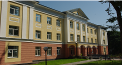 Дата ДеньВремя Место проведенияНаименованиемероприятияНаименованиемероприятияКраткая аннотация мероприятия01.03Вс.09:30Отдел литературы на иностранных языкахКлуб английского языка «Smiley» для детейКлуб английского языка «Smiley» для детей01.03Вс.11:00Литературная гостинаяМастер-класс «Брошь «Мимоза» из фоамирана и синели» Оксаны НагорничныхМастер-класс «Брошь «Мимоза» из фоамирана и синели» Оксаны НагорничныхКлуб «Мир увлечений»01.03Вс.14:00Большой читальный залЛекция в клубе «Садовод» на тему «Выращивание цветной капусты»Лекция в клубе «Садовод» на тему «Выращивание цветной капусты»Лектор – В. И. Карпова, канд. с.-х. наук02.03Пн.18:00Лекционный зал«Встреча с Чеховым.Экскурсия по выставке +Театральная фантазия в исполнении актёров Театра на Спасской»«Встреча с Чеховым.Экскурсия по выставке +Театральная фантазия в исполнении актёров Театра на Спасской»К 160-летию писателя.Совместно с Театром на Спасской03.03Вт.16:00Отдел литературы на иностранных языкахКлуб друзей английского языкаКлуб друзей английского языка03.03Вт.14:00Литературная гостинаяМастер-класс «Брошка текстильная «Ворона» Елизаветы БакулинойМастер-класс «Брошка текстильная «Ворона» Елизаветы БакулинойКлуб «Мир увлечений»03.03Вт.17:00Конференц-залЛекция «Бабушки в художественной литературе: опыт семейного чтения» в рамках совместного проекта факультета филологии и медиакоммуникаций и библиотеки им. А. И. Герцена «Беседы о русской словесности с ВятГУ»Лекция «Бабушки в художественной литературе: опыт семейного чтения» в рамках совместного проекта факультета филологии и медиакоммуникаций и библиотеки им. А. И. Герцена «Беседы о русской словесности с ВятГУ»Лектор – Е. О. Галицких доктор пед. наук, зав. кафедрой русской и зарубежной литературы ВятГУ03.03Вт.18:00Арт-центр«Щедрый вечер – добрым людям»«Щедрый вечер – добрым людям»Концерт вокального ансамбля «Прима» с участием педагогов Первой ДМШ г. Кирова04.03Ср.17:00Большой читальный залВладимир Шапошников (фортепиано). Романтики рояля (Шуберт, Лист, Альбенис, Григ). КонцертВладимир Шапошников (фортепиано). Романтики рояля (Шуберт, Лист, Альбенис, Григ). КонцертВ рамках проекта «Музыкальные вечера в Герценке»04.03Ср.17:00Конференц-залПоказ лучших фильмов и церемония награждения победителей 17-го Всероссийского фестиваля игровых короткометражных фильмов «Встречи на Вятке»Показ лучших фильмов и церемония награждения победителей 17-го Всероссийского фестиваля игровых короткометражных фильмов «Встречи на Вятке»04.03Ср.17:30Литературная гостиная«Марткотики: День кошек в Герценке»«Марткотики: День кошек в Герценке»В рамках Молодёжного клуба «#КнижноМодноМолодёжно»05.03Чт.14:00Комната для мастер-классовМастер-класс  «Обратный декупаж чайной тарелочки» Ольги СосновскойМастер-класс  «Обратный декупаж чайной тарелочки» Ольги СосновскойКлуб «Мир увлечений»05.03Чт.16:00Патентный секторЗаседание Инженерного бюроЗаседание Инженерного бюро05.03Чт.17:00Большой читальный зал«Помнит сердце, не забудет никогда!» Литературно-музыкальный вечер с участием Академического хора Городского клуба ветеранов (рук. Г. Я. Сибирякова)«Помнит сердце, не забудет никогда!» Литературно-музыкальный вечер с участием Академического хора Городского клуба ветеранов (рук. Г. Я. Сибирякова)В рамках патриотического марафона «Песни Великой Победы»05.03Чт.17:30Литературная гостиная «Археологические исследования сотрудников Научно-производственного центра по охране объектов культурного наследия Кировской области в 2019 году»«Археологические исследования сотрудников Научно-производственного центра по охране объектов культурного наследия Кировской области в 2019 году»Заседание клуба «Краеведческий четверг»05.03Чт.18:00Лекционный залШахматный клубШахматный клуб10.03Вт.13:45Литературная гостинаяОткрытие выставки творческих работ «10 лет с увлечением» Открытие выставки творческих работ «10 лет с увлечением» К 10-летию клуба «Мир увлечений» 10.03Вт.14:00Литературная гостинаяМастер-класс «Шерстяная сказка» Елены МихеевойМастер-класс «Шерстяная сказка» Елены МихеевойКлуб «Мир увлечений»10.03Вт.14:00Большой читальный залЛекция в клубе «Садовод» на тему «Сидераты или «зелёные» культуры»Лекция в клубе «Садовод» на тему «Сидераты или «зелёные» культуры»Лектор – В. И. Карпова, канд. с.-х. наук10.03Вт.16:00Отдел литературы на иностранных языкахКлуб друзей английского языкаКлуб друзей английского языка10.03Вт.17:30Лекционный зал«Великолепный Стамбул: прошлое и настоящее». О. Л. Буторина о поездке в Турцию«Великолепный Стамбул: прошлое и настоящее». О. Л. Буторина о поездке в ТурциюВ рамках проекта «Путешествие как путь к себе»11.03Ср.14:00Литературная гостинаяМастер-класс «Брошь «Старый город» из полимерной глины» Екатерины КараваевойМастер-класс «Брошь «Старый город» из полимерной глины» Екатерины КараваевойКлуб «Мир увлечений»11.03Ср.17:30Кабинет писателяЛекция «Общественные проблемы в творчестве Ф. М. Достоевского» (в рамках проекта «Книжная культура российской провинции»)Лекция «Общественные проблемы в творчестве Ф. М. Достоевского» (в рамках проекта «Книжная культура российской провинции»)Лекцию читает Н. И. Злыгостева, кандидат философских наук, главный научный сотрудник НИЦ регионоведения КОУНБ им. А. И. Герцена11.03Ср.17:30Арт-центрВебинар «Академии семьи Амонашвили», концепция и принципы работыВебинар «Академии семьи Амонашвили», концепция и принципы работыВ рамках «Семейного клуба гуманной педагогики»11.03Ср.18:00Лекционный залШестая лекция из цикла «История стран Центральной и Юго-Восточной Европы во второй половине ХХ – начале XXI веков»Шестая лекция из цикла «История стран Центральной и Юго-Восточной Европы во второй половине ХХ – начале XXI веков»Лектор и ведущий – канд. ист. наук Ю. М. Кузьмин12.03Чт.13:00Отдел редких книгКруглый стол «Александр III и его время», посвящённый 175-летию со дня рождения императораКруглый стол «Александр III и его время», посвящённый 175-летию со дня рождения императораСовместно с Международной общественной организацией «Императорское Православное Палестинское Общество»12.03Чт.14:00Лекционный залЛекция в клубе «Садовод» на тему «Вся ценность многолетних пищевых луков, виды и их особенности»Лекция в клубе «Садовод» на тему «Вся ценность многолетних пищевых луков, виды и их особенности»Лектор – Г. А. Ренгартен, учёный садовод России, канд. с.-х. наук12.03Чт.16:00Патентный секторЗаседание Патентного бюроЗаседание Патентного бюро12.03Чт.17:00Большой читальный залVIII Шотландский балVIII Шотландский балК дню рождения Роберта Бернса. Совместно с Кировской школой исторического танца12.03Чт.18:00Лекционный залШахматный клубШахматный клуб13.03Пт.18:00Лекционный залЛекция «Препятствия на пути технического прогресса в современном обществе»Лекция «Препятствия на пути технического прогресса в современном обществе»В рамках клуба «Знание». Ведущий – И. В. Чемоданов,  канд. ист. наук, доцент кафедры всеобщей истории и политических наук ВятГУ13.03Пт.18:00Большой читальный зал«Поём для любимых и родных: народная артистка России Тамара Воробьёва и её ученики» «Поём для любимых и родных: народная артистка России Тамара Воробьёва и её ученики» В рамках проекта «Музыкальные вечера в Герценке»15.03Вс.11:00Литературная гостинаяСемейный мастер-класс «Пластилиновая живопись» Елены ВорожцовойСемейный мастер-класс «Пластилиновая живопись» Елены ВорожцовойКлуб «Мир увлечений»15.03Вс.11:00Лекционный залСеминар «Скажи мне Да! Как получать согласие Всегда!»Семинар «Скажи мне Да! Как получать согласие Всегда!»В рамках «Клуба позитивной психологии».  Ведущая – Лана Черненко, специалист по нейролингвистическому программированию15.03Вс.14:00Большой читальный залЛекция в клубе «Садовод» на тему «Выращивание пионов»Лекция в клубе «Садовод» на тему «Выращивание пионов»Лектор – В. И. Карпова, канд. с.-х. наук16.03Пн.18:00Кабинет писателяСеминар «Теория привязанностей и воспитание – как это работает?»Семинар «Теория привязанностей и воспитание – как это работает?»В рамках «Родительского клуба». Ведущая – А. Д. Даусон, педагог-психолог 17.03 Вт. 14:00 Литературная гостинаяМастер-класс «Совушка из фетра» Анастасии Кокоулиной Мастер-класс «Совушка из фетра» Анастасии Кокоулиной Клуб «Мир увлечений»17.03Вт.16:00Отдел литературы на иностранных языкахКлуб друзей английского языкаКлуб друзей английского языка17.03Вт.17:00Большой читальный залЕкатерина Обухова (скрипка) и Матвей Обухов (скрипка, фортепиано). Вечер инструментальной музыкиЕкатерина Обухова (скрипка) и Матвей Обухов (скрипка, фортепиано). Вечер инструментальной музыкиВ рамках проекта «Музыкальные вечера в Герценке»17.03Вт.17:00Арт-центрЗанятие фотоклуба «Диана»Занятие фотоклуба «Диана»18.03Ср.13:00Лекционный залАрхеологическая конференция по итогам 2019 годаАрхеологическая конференция по итогам 2019 года18.03Ср.14:00Патентный секторОткрытие персональной выставки изделий  Валентины Коврижных «Пэчворк – вторая жизнь лоскутка»  Открытие персональной выставки изделий  Валентины Коврижных «Пэчворк – вторая жизнь лоскутка»  Мастер-класс «Брошь «Колокольчик» и изготовление сумки-кармана Ч.1» от автора.Клуб «Мир увлечений»18.03Ср.17:30Конференц-залПрезентация книги «Крестьянская домовая роспись. Возвращение» (Киров, 2019)Презентация книги «Крестьянская домовая роспись. Возвращение» (Киров, 2019)19.03Чт.14:00Большой читальный залЛекция в клубе «Садовод» на тему «Выращивание земляники по новым технологиям»Лекция в клубе «Садовод» на тему «Выращивание земляники по новым технологиям»Лектор – Г. А. Ренгартен, учёный садовод России, канд. с.-х. наук19.03Чт.17:00Патентный секторЗанятие Физико-математического кружкаЗанятие Физико-математического кружка19.03Чт.18:00Большой читальный залШахматный клубШахматный клуб19.03Чт.18:00Конференц-залТворчество писателя Владимира Шарова Творчество писателя Владимира Шарова Заседание литературного дискуссионного клуба «Зелёная лампа». Ведущая – В. А. Криушина 20.03Пт.18:00Большой читальный зал«Есть радость только в том, чтобы любить». Весенний вечер вятских поэтов и бардов «Есть радость только в том, чтобы любить». Весенний вечер вятских поэтов и бардов В рамках проекта «Родник вятской поэзии»22.03Вс.11:00 Большой читальный залПраздник творчества «10 лет с увлечением: юбилей собирает друзей» Праздник творчества «10 лет с увлечением: юбилей собирает друзей» В рамках празднования юбилея клуба  «Мир увлечений»22.03Вс.15:00Конференц-залЦикл «Эхо Флаэртианы  – 2019». Документальный фильм «Бой». Победитель Национального конкурса «Российская Флаэртиана»Цикл «Эхо Флаэртианы  – 2019». Документальный фильм «Бой». Победитель Национального конкурса «Российская Флаэртиана»«Киноклуб в Герценке»23.03Пн.14:00Большой читальный зал«Вятская книга года – 2019» – открытие XXII ежегодной выставки«Вятская книга года – 2019» – открытие XXII ежегодной выставкиВ рамках выставки пройдут областные Дни вятской книги, состоится конкурс «Вятская книга года–2019»24.03Вт.14:00Комната для мастер-классовМастер-класс «Шерстяная сказка» Елены МихеевойМастер-класс «Шерстяная сказка» Елены МихеевойКлуб «Мир увлечений»24.03Вт.14:00Большой читальный залЛекция в клубе «Садовод» на тему «Выращивание дайкона, редьки, репы»Лекция в клубе «Садовод» на тему «Выращивание дайкона, редьки, репы»Лектор – В. И. Карпова, канд. с.-х. наук24.03Вт.16:00Отдел литературы на иностранных языкахКлуб друзей английского языкаКлуб друзей английского языка24.03Вт.17:30Арт-центрПрезентация книги стихов Елены Коноваловой «По кромке осени» (Киров, 2019)Презентация книги стихов Елены Коноваловой «По кромке осени» (Киров, 2019)25.03Ср.17:30Кабинет писателяЛекция «Общественные проблемы в творчестве Ф. М. Достоевского. Продолжение» (в рамках проекта «Книжная культура российской провинции»)Лекция «Общественные проблемы в творчестве Ф. М. Достоевского. Продолжение» (в рамках проекта «Книжная культура российской провинции»)Лекцию читает Н. И. Злыгостева, кандидат философских наук, главный научный сотрудник НИЦ регионоведения КОУНБ им. А. И. Герцена26.03Чт.14:00Комната для мастер-классовМастер-класс  «Кукла "Невеста" (вятская шитьевая на выхвалку)» Екатерины ЦелоусовойМастер-класс  «Кукла "Невеста" (вятская шитьевая на выхвалку)» Екатерины ЦелоусовойКлуб «Мир увлечений»26.03Чт.16:00Литературная гостинаяПрезентация выставки работ студентов ВятГУ «Рисунок и архитектурная графика» (группа А. М. Савинова)Презентация выставки работ студентов ВятГУ «Рисунок и архитектурная графика» (группа А. М. Савинова)В рамках проекта «Педагоги Вятки».26.03Чт.17:00Лекционный залОбзор выставки «Вятская книга года–2019»Обзор выставки «Вятская книга года–2019»В рамках заседания клуба «Вятские книголюбы им. Е. Д. Петряева26.03Чт.18:00Литературная гостиная91-е открытое заседание Центра развития инноваций «Новатор»91-е открытое заседание Центра развития инноваций «Новатор»26.03Чт.18:00Большой читальный залШахматный клубШахматный клуб27.03Пт.18:00Конференц-залТворческий вечер Константина Юдичева при участии Ильи Соковнина и Сергея Зыкова (бас-гитара)Творческий вечер Константина Юдичева при участии Ильи Соковнина и Сергея Зыкова (бас-гитара)27.03Пт.18:00Литературная гостиная«"Бориска на царстве": взлёт и падение царя Бориса Годунова», из  цикла лекций – «Цари допетровской Руси»«"Бориска на царстве": взлёт и падение царя Бориса Годунова», из  цикла лекций – «Цари допетровской Руси»В рамках клуба «Знание». Ведущий – П. А. Чемоданов, канд. ист. наук, главный библиограф отдела краеведческой литературы библиотеки им. А. И. Герцена29.03Вс.11:00Большой читальный залСеминар «Как справиться с чужой и собственной завистью»Семинар «Как справиться с чужой и собственной завистью»В рамках «Клуба позитивной психологии». Ведущий – А. С. Скобёлкин, кризисный психолог, психотерапевт31.03Вт.14:00Большой читальный залЛекция в клубе «Садовод» на тему «Вертикальное озеленение сада»Лекция в клубе «Садовод» на тему «Вертикальное озеленение сада»Лектор – В. И. Карпова, канд. с.-х. наук31.03Вт.16:00Арт-центрПросмотр художественного фильма «Сын полка» (1946 г., реж. В. Пронин)Просмотр художественного фильма «Сын полка» (1946 г., реж. В. Пронин)В рамках проекта «Классика – в кино». К 75-летию повести В. Катаева «Сын полка». К Дню Памяти и славы – 75-летию Победы в Великой Отечественной войнеКНИЖНЫЕ  ВЫСТАВКИКНИЖНЫЕ  ВЫСТАВКИКНИЖНЫЕ  ВЫСТАВКИКНИЖНЫЕ  ВЫСТАВКИКНИЖНЫЕ  ВЫСТАВКИКНИЖНЫЕ  ВЫСТАВКИКНИЖНЫЕ  ВЫСТАВКИ01.03Вс.Отдел редких книг«Возрождение традиций» (современный старообрядческий лубок)К 400-летию со дня рождения протопопа АввакумаК 400-летию со дня рождения протопопа Аввакума01.03Вс.Отдел краеведческой литературы«Новые поступления в отдел краеведческой литературы»01.03Вс.Отдел краеведческой литературы«Библиотека им. А. И. Герцена в период Великой Отечественной войны»Из цикла «Годы, опалённые войной»Из цикла «Годы, опалённые войной»01.03Вс.Отдел краеведческой литературы105 лет со дня рождения Олега Константиновича Кобелькова, писателя, художника01.03Вс.Отдел краеведческой литературы80 лет со дня рождения Татьяны Ивановны Кармазиной, врача, краеведа01.03Вс.Отдел краеведческой литературы120 лет со дня рождения Алексея Ивановича Мильчакова, писателя, поэта, библиофила01.03Вс.Отдел краеведческой литературы80 лет со дня рождения Виктора Петровича Савиных, лётчика-космонавта, дважды Героя Советского Союза01.03Вс.Отдел краеведческой литературы130 лет со дня рождения Вячеслава Михайловича Молотова (Скрябина), партийного и государственного деятеля01.03Вс.Отдел абонемента научной книги«Лауреаты и номинанты литературных премий 2018-2020 гг.»01.03Вс.Отдел абонемента научной книги«Галина Юзефович рекомендует к чтению»Литературный критик о самых интересных книжных новинках, изданных в РоссииЛитературный критик о самых интересных книжных новинках, изданных в России01.03Вс.Отдел абонемента научной книги«Из новых поступлений»01.03Вс.Отдел абонемента научной книги«Неравный бой»	Книж. выст.	28 февраль1 марта – День памяти воинов-десантников 6-ой парашютно-десантной роты 104 полка Псковской дивизии ВДВ, героически погибших в Аргунском ущелье 1 марта – День памяти воинов-десантников 6-ой парашютно-десантной роты 104 полка Псковской дивизии ВДВ, героически погибших в Аргунском ущелье 01.03Вс.Отдел абонемента научной книги«Счастье – это … много чего, очень много. Но обязательно – «и кошки»» (Марта Кетро)	Книж. выст.	1 марта1 марта – Всемирный день кошек 1 марта – Всемирный день кошек 01.03Вс.Отдел абонемента научной книги«Зависимость как иллюзия независимости»	Книж. выст.	1 марта	Книж. выст.	5 марта1 марта – Международный день борьбы с наркоманией и наркобизнесом1 марта – Международный день борьбы с наркоманией и наркобизнесом02.03Пн.Отдел обслуживания «Разорвать наркосети» К Международному дню борьбы с наркобизнесом и наркомафией К Международному дню борьбы с наркобизнесом и наркомафией 02.03Пн.Отдел обслуживания«Криминалистика и судебная экспертиза: наука и практика»К Дню эксперта-криминалистаК Дню эксперта-криминалиста02.03Пн.Отдел обслуживания«Кошачьи секреты»К Всемирному дню кошек К Всемирному дню кошек 02.03Пн.Музыкально-нотный сектор«Женщина – музыка, женщина – свет!»К Международному женскому днюК Международному женскому дню02.03Пн.Отдел абонемента научной книги«Психология современной женщины»02.03Пн.Отдел абонемента научной книги«Советы для развития творческих способностей» 3 марта – Всемирный день писателя	3 марта – Всемирный день писателя	02.03Пн.Отдел абонемента научной книги«Сердце открытое всем….»К 115-летию со дня рождения писателя и драматурга Веры ПановойК 115-летию со дня рождения писателя и драматурга Веры Пановой02.03Пн.Отдел литературы на иностранных языках«Пути – дороги Александра Герцена в Европе»02.03Пн.Отдел литературы на иностранных языках1980 лет  со дня рождения Марциала, римского поэта02.03Пн.Отдел литературы на иностранных языках«Сердце  Шопена»210 лет со дня рождения великого польского композитора210 лет со дня рождения великого польского композитора03.03Вт.Отдел обслуживания«Пищевая продукция: безопасность и качество»К Всемирному дню защиты прав потребителей К Всемирному дню защиты прав потребителей 03.03Вт.Сектор текущей периодики«Дачная жизнь с весны до осени»Выставка-просмотрВыставка-просмотр03.03Вт.Сектор текущей периодики«В содружестве талантов»К Всемирному дню писателяК Всемирному дню писателя03.03Вт.Отдел абонемента научной книги«Халед Хоссейни – представитель ООН по делам беженцев»К 55-летию со дня рождения американского писателя афганского происхожденияК 55-летию со дня рождения американского писателя афганского происхождения03.03Вт.Отдел абонемента научной книги«Сохранивший душу»	Книж. выст.	4 мартаК 120-летию со дня рождения вятского писателя и поэта Алексея Ивановича Мильчакова К 120-летию со дня рождения вятского писателя и поэта Алексея Ивановича Мильчакова 03.03Вт.Отдел литературы на иностранных языках«Всемирный день писателя»04.03Ср.Отдел обслуживания«Женское счастье. По страницам психологических бестселлеров»К Международному женскому дню 8 МартаК Международному женскому дню 8 Марта04.03Ср.Отдел обслуживания«Александр III: время, правление, личность»К 175-летию со дня рождения императора Всероссийского Александра Третьего Александровича К 175-летию со дня рождения императора Всероссийского Александра Третьего Александровича 04.03Ср.Патентный сектор«Изобретательство в России. Женщины в сфере изобретательства и инноваций»05.03Чт.Отдел обслуживания«Слово и вера»К Дню православной книги К Дню православной книги 05.03Чт.Сектор текущей периодики«Музыка весны»К Международному женскому дню К Международному женскому дню 05.03Чт.Отдел абонемента научной книги«Из Вятки – в Космос»		Книж. выст.	6 мартаК 80-летию со дня рождения лётчика-космонавта, Дважды Героя Советского Союза, академика РАН В. П. СавиныхК 80-летию со дня рождения лётчика-космонавта, Дважды Героя Советского Союза, академика РАН В. П. Савиных05.03Чт.Отдел литературы на иностранных языках545 лет со дня рождения Микеланджело Буонарроти10.03Вт.Зал электронных каталогов«Я служил на пользу России словом и делом» К Всероссийской научно-практической конференции «Двенадцатые Герценовские чтения»К Всероссийской научно-практической конференции «Двенадцатые Герценовские чтения»10.03Вт.Отдел обслуживания«Нобелевский лауреат Жорес Алфёров» К 90-летию со дня рождения К 90-летию со дня рождения 10.03Вт.Отдел абонемента научной книги«Неотутюженные герои Гарри Гаррисона»	Книж. выст.	12 мартаК 95-летию со дня рождения американского писателя-фантаста Гарри Гаррисона К 95-летию со дня рождения американского писателя-фантаста Гарри Гаррисона 11.03Ср.Конференц-зал«Крым наш – навеки!» К дню воссоединения Крыма с Россией (18 марта 2014 года) К дню воссоединения Крыма с Россией (18 марта 2014 года) 11.03Ср.Конференц-зал«Нелёгкий путь к Победе»К освобождению Крыма от немецко-фашистских захватчиковК освобождению Крыма от немецко-фашистских захватчиков11.03Ср.Сектор текущей периодики«Наркотики: знания против миражей»К Дню работников органов наркоконтроля и к антинаркотической кампанииК Дню работников органов наркоконтроля и к антинаркотической кампании12.03Чт.Патентный сектор«Современные технологии защиты интеллектуальной собственности»13.03Пт.Отдел обслуживания«Тысяча и одна кукла»К Международному дню кукольника К Международному дню кукольника 13.03Пт.Отдел абонемента научной книги«Живое слово мудрости духовной»	Книж. выст.	13 марта14 марта – День православной книги14 марта – День православной книги13.03Пт.Отдел литературы на иностранных языках190 лет со дня рождения французского  географа Элизе Реклю16.03Пн.Информационно-библиографический отдел«Величайшее сокровище – хорошая библиотека»Личные библиотеки выдающихся деятелей науки, литературы и искусстваЛичные библиотеки выдающихся деятелей науки, литературы и искусства16.03Пн.Отдел краеведческой литературы115 лет назад вышел из печати первый выпуск «Трудов Вятской учёной архивной комиссии»16.03Пн.Отдел краеведческой литературы115 лет со дня рождения Валерия Александровича Сутырина, директора Кировского завода авиационного вооружения Ныне АО «ВМП «Авитек»Ныне АО «ВМП «Авитек»16.03Пн.Отдел краеведческой литературы75 лет со дня рождения Владимира Ивановича Бакулина, педагога, доктора исторических наук, профессора16.03Пн.Отдел краеведческой литературы125 лет со дня основания Федерального аграрного научного центра Северо-Востока имени Н. В. Рудницкого16.03Пн.Отдел краеведческой литературы90 лет со дня рождения Василия Ивановича Клюкина, педагога, доктора исторических наук, профессора16.03Пн.Отдел краеведческой литературы65 лет назад образован город Кирово-Чепецк16.03Пн.Отдел краеведческой литературы110 лет со дня рождения Александра Михайловича Гуревича, педагога, инженера-механика, профессора16.03Пн.Отдел абонемента научной книги«Путешествуем по Югу России» К Дню воссоединения Крыма и Севастополя с РоссиейК Дню воссоединения Крыма и Севастополя с Россией16.03Пн.Отдел абонемента научной книги«Жить – это значит чувствовать скрытое дыхание и одного листка»	Книж. выст.	16 мартаК 100-летию со дня рождения  итальянского поэта, писателя и сценариста Тонино Гуэрра  К 100-летию со дня рождения  итальянского поэта, писателя и сценариста Тонино Гуэрра  17.03Вт.Отдел обслуживания«Великие географические открытия» Книжная панорама новинокКнижная панорама новинок19.03Чт.Музыкально-нотный сектор«Музыка в моей жизни главное»К 105-летию со дня рождения Святослава Теофиловича Рихтера, пианиста, народного артиста СССР К 105-летию со дня рождения Святослава Теофиловича Рихтера, пианиста, народного артиста СССР 19.03Чт.Отдел абонемента научной книги«Там, где кончается культура, кончается жизнь: русский прозаик, поэт, эссеист Владимир Шаров»20.03Пт.Музыкально-нотный сектор«Вечный солнечный свет в музыке»К 335-летию со дня рождения Иоганна Себастьяна Баха, немецкого композитораК 335-летию со дня рождения Иоганна Себастьяна Баха, немецкого композитора20.03Пт.Музыкально-нотный сектор«С песней по жизни»К 125-летию со дня рождения Леонида Осиповича Утесова, певца, народного артиста СССР К 125-летию со дня рождения Леонида Осиповича Утесова, певца, народного артиста СССР 20.03Пт.Отдел абонемента научной книги«На голубых просторах»	Книж. выст.	19 марта22 марта – Всемирный день воды22 марта – Всемирный день воды20.03Пт.Отдел литературы на иностранных языках250 лет со дня рождения немецкого писателя  Ф. Гёльдерлина20.03Пт.Отдел литературы на иностранных языках335 лет со дня рождения немецкого композитора Иоганна Себастьяна Баха21.03Чт.Сектор текущей периодики«Капели звонкие стихов»К Всемирному дню поэзииК Всемирному дню поэзии23.03Пн.Патентный сектор«Мир  и экология»27.03Пт.Музыкально-нотный сектор«А песни тоже воевали…»К 75-летию Победы в Великой Отечественной войнеК 75-летию Победы в Великой Отечественной войне27.03Пт.Сектор текущей периодики«Театр – университет»К Всемирному дню театра К Всемирному дню театра 27.03Пт.Отдел литературы на иностранных языках250 лет со дня рождения Джованни Баттиста Тьеполо, итальянского художникаОТДЕЛ БИБЛИОТЕЧНОГО ОБСЛУЖИВАНИЯ ГРАЖДАН С ОГРАНИЧЕНИЯМИ ЖИЗНЕДЕЯТЕЛЬНОСТИ (УЛ. СУРИКОВА, 10)ОТДЕЛ БИБЛИОТЕЧНОГО ОБСЛУЖИВАНИЯ ГРАЖДАН С ОГРАНИЧЕНИЯМИ ЖИЗНЕДЕЯТЕЛЬНОСТИ (УЛ. СУРИКОВА, 10)ОТДЕЛ БИБЛИОТЕЧНОГО ОБСЛУЖИВАНИЯ ГРАЖДАН С ОГРАНИЧЕНИЯМИ ЖИЗНЕДЕЯТЕЛЬНОСТИ (УЛ. СУРИКОВА, 10)ОТДЕЛ БИБЛИОТЕЧНОГО ОБСЛУЖИВАНИЯ ГРАЖДАН С ОГРАНИЧЕНИЯМИ ЖИЗНЕДЕЯТЕЛЬНОСТИ (УЛ. СУРИКОВА, 10)ОТДЕЛ БИБЛИОТЕЧНОГО ОБСЛУЖИВАНИЯ ГРАЖДАН С ОГРАНИЧЕНИЯМИ ЖИЗНЕДЕЯТЕЛЬНОСТИ (УЛ. СУРИКОВА, 10)ОТДЕЛ БИБЛИОТЕЧНОГО ОБСЛУЖИВАНИЯ ГРАЖДАН С ОГРАНИЧЕНИЯМИ ЖИЗНЕДЕЯТЕЛЬНОСТИ (УЛ. СУРИКОВА, 10)ОТДЕЛ БИБЛИОТЕЧНОГО ОБСЛУЖИВАНИЯ ГРАЖДАН С ОГРАНИЧЕНИЯМИ ЖИЗНЕДЕЯТЕЛЬНОСТИ (УЛ. СУРИКОВА, 10)03.03Вт.09:00Сектор обслуживания инвалидов по зрению«Кофейная кантата»Беседа, посвящённая истории кофе  (клуб «Доброе сердце»)Беседа, посвящённая истории кофе  (клуб «Доброе сердце»)06.03Пт.11:00Сектор обслуживания инвалидов по зрению«О, как прекрасна ты» Тематический вечер, посвящённый Международному женскому днюТематический вечер, посвящённый Международному женскому дню10.03Вт.10:00Сектор обслуживания инвалидов по зрению«Новые Золушки, или путь в принцессы»Конкурсно-игровая программа для молодых инвалидов, посвящённая Международному женскому дню (клуб «Юность»)Конкурсно-игровая программа для молодых инвалидов, посвящённая Международному женскому дню (клуб «Юность»)17.03Вт.10:00Сектор обслуживания инвалидов по зрению«Ищите к господу дорогу» Литературный час, посвящённый православной книге  Литературный час, посвящённый православной книге  24.03Вт.10:00Сектор обслуживания инвалидов по зрению«Самый лучший друг!»Игра-путешествие, посвящённая Неделе детской и юношеской книги  (клуб «Шаг навстречу»)Игра-путешествие, посвящённая Неделе детской и юношеской книги  (клуб «Шаг навстречу»)КНИЖНЫЕ ВЫСТАВКИКНИЖНЫЕ ВЫСТАВКИКНИЖНЫЕ ВЫСТАВКИКНИЖНЫЕ ВЫСТАВКИКНИЖНЫЕ ВЫСТАВКИКНИЖНЫЕ ВЫСТАВКИКНИЖНЫЕ ВЫСТАВКИ02.03Пн.Сектор обслуживания инвалидов по зрению«Великий и неизвестный» К 220-летию со дня рождения русского поэта и переводчика Е. А. БаратынскогоК 220-летию со дня рождения русского поэта и переводчика Е. А. Баратынского02.03Пн.Сектор внестационарного обслуживания инвалидов по зрению«Великие женщины века»Выставка-обзор книг о знаменитых женщинах ХХI векаВыставка-обзор книг о знаменитых женщинах ХХI века03.03Вт.Сектор обслуживания инвалидов по зрению«Загадочный мир дикой природы» К Всемирному дню дикой природы К Всемирному дню дикой природы 04.03Ср.Сектор обслуживания инвалидов по зрению«Её величество – Женщина» К Международному женскому днюК Международному женскому дню16.03Пн.Сектор внестационарного обслуживания инвалидов по зрению «Калейдоскоп народов»Книжное знакомство с народами и культурой республик-соседей Кировской областиКнижное знакомство с народами и культурой республик-соседей Кировской области20.03Пт.Сектор обслуживания инвалидов по зрению«Поэзия как волшебство» К Всемирному дню поэзии К Всемирному дню поэзии 23.03Пн.Сектор обслуживания инвалидов по зрению«Писатели, любимые детьми» К Неделе детской и юношеской книги К Неделе детской и юношеской книги 